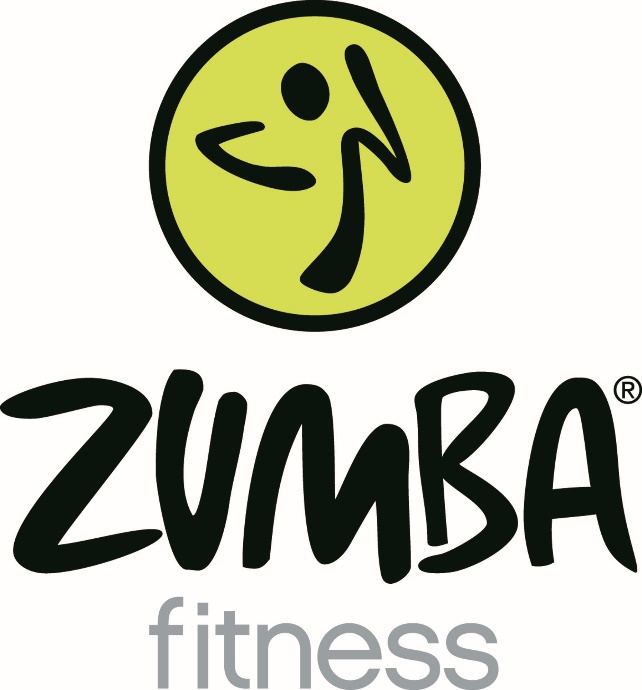 Most. Fun. Workout. Ever! Music and movement will be kid-friendly for both guys and girls. For all ability and fitness levels. 6-ft distanced. Thursdays @ 3:15-4:15 pm $4/class, drop-inHeidi DeanLogic school teacher + Zumba-certified instructor